Publicado en Madrid el 28/12/2023 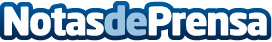 Manual para ralentizar el envejecimiento a partir de los 40 añosEl envejecimiento es un proceso natural, gradual e inevitable que implica cambios biológicos, psicológicos y sociales a lo largo del tiempo. A partir de los 40 años, la maquinaria biológica del cuerpo experimenta ajustes, y los motivos son la edad, la genética, la hipertensión, la diabetes, la obesidad, el tabaquismo, las enfermedades cardiovasculares, el sedentarismo y factores sociales. El equipo de expertos nutricionistas de Herbalife resume en 3 consejos las claves para un envejecimiento saludableDatos de contacto:Laura Hermida BallesterosAlana Consultores917818090Nota de prensa publicada en: https://www.notasdeprensa.es/manual-para-ralentizar-el-envejecimiento-a Categorias: Medicina Nutrición Personas Mayores Bienestar http://www.notasdeprensa.es